Капитан Козлов.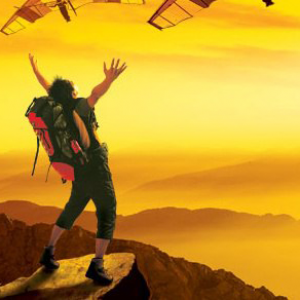 Познавательные путешествияНе путешествуйте просто так. Познавайте!http://captain-kozlov.ru/Если Вы собираетесь посетить Краснодар, то эта информация для Вас!А Вы знали, что... ?Географически Краснодар находится в самом центре КубаниКраснодарский край со всех сторон окружает другой субъект РФ — республику АдыгеяНеофициально Краснодар часто называют южной столицей РоссииДо 1920 году он носил название «Екатеринодар», в честь Екатерины IIВ годы Гражданской войны Краснодар был фактической столицей белогвардейского юга РоссииКраснодар был оккупирован немецкими захватчиками и вошел в десятку наиболее пострадавших во время войны городов СССР. После окончания военных действий руины старого города были снесены, и на их месте отстроили новые кварталыКраснодар входит в 600 крупнейших городов мира, обеспечивающих 60% мирового ВВПВ Краснодаре есть водонапорная башня, спроектированная великим инженером и ученым Владимиром Шуховым. Памятник культуры федерального значения расположен возле здания цирка. Таких башен осталось всего 8Краснодар расположен на так называемой «золотой линии». Так называют 45-ю параллель, которая расположена посередине между Северным полюсом и экватором. Это объясняет мягкий климат городаКраснодар находится в сейсмически опасной зоне – как правило, эпицентр землетрясений расположен на дне Черного моря, но толчки ощущаются и на городских улицах. К счастью, ни одного разрушительного землетрясения за всю историю Краснодара не произошлоКраснодар был оккупирован немецкими захватчиками и вошел в десятку наиболее пострадавших во время войны городов СССР. После окончания военных действий руины старого города были снесены, и на их месте отстроили новые кварталыЧисленность населения города неуклонно растёт, и она уже некоторое время колеблется возле отметки в 1 миллион жителейКраснодарский край граничит с частично признанным государством Абхазия. Для его посещения гражданам России достаточно национального паспорта, заграничный не требуетсяКраснодарский чай — самый северный в мире. Ранее считалось, что на местных широтах нельзя выращивать чай, поскольку климат для этого неподходящий. Но И. А. Кошман развеял все сомнения в 1905 году, посеяв на высоте в 400 метров над уровнем моря семена китайского чая и уже через три года получив первый урожайГлавная улица города - Красная. «Она была Красной ещё до того, как это стало мейнстримом» — шутит местная молодёжь. Главная улица города в некотором смысле тёзка главной площади России, и слово «красный» здесь имеет значение «красивый». Назвали её так задолго до прихода коммунистов, а чтобы как-то оправдать имя, архитектурный план застройки скопировали не откуда-нибудь, а с Невского проспектаЕсли когда-нибудь жители республики Адыгея скажут вам, что столица Краснодарского края это Бжедуг-Кале, не удивляйтесь: это не плохое знание географии родной страны, просто такое имя город имеет на языке черкесов. К слову, амшенские армяне знают ещё одно имя Краснодара — Гадендар, или «ущелье госпожи»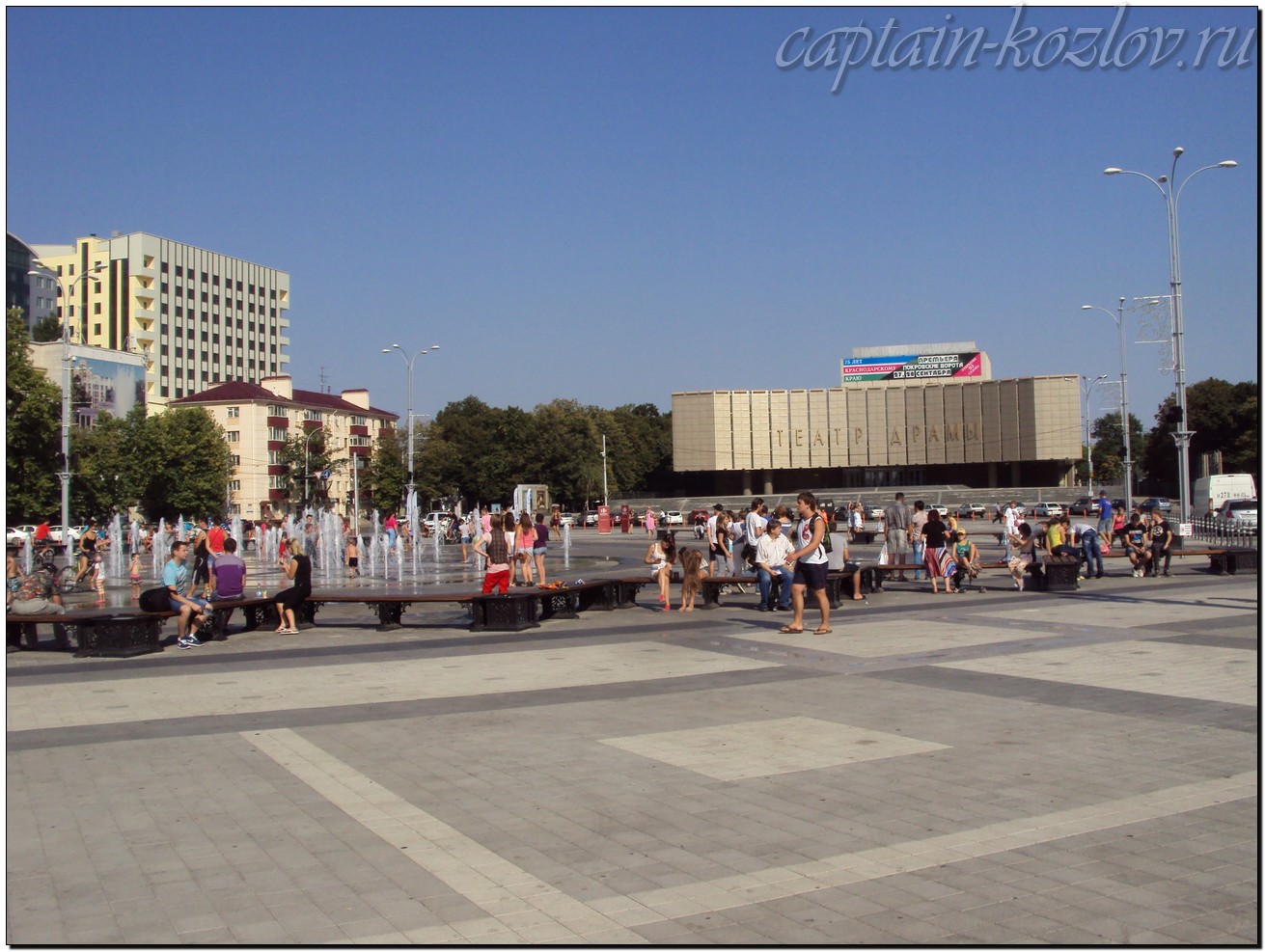 Что непременно стоит посетить в городе Краснодаре?Сувениры из Краснодара :Десерт «Неженка»СалоНесмотря на то, что традиционно сало предпочитают украинские жители, Краснодар также славится своим вкусным салом. Здесь не только знают толк, но и делают несколько разновидностей вкуснейшего деликатеса. Перченое, с зеленью, чесноком и традиционное салоПапаха. Высокая шапка изначально является элементом военной формы казаков, которую те позаимствовали у горцевКазацкая атрибутика. Нагайки, булавы оригинального размера, а также предметы быта казаков станут отличным сувениром для каждого туристаФруктовые сладости и орехиКубанское виноКубанский медАдыгейская соль. Продукт этот готовится по уникальному рецепту, и, говорят, является секретом кавказских долгожителей. Соль в определенной пропорции смешана с приправами и пропитана чесноком, а потому делает любое блюдо вкуснееАдыгейский сырВеник для бани из эвкалипта или можжевельникаАтрибутика спортивных клубов. Футбольный клуб «Краснодар» и баскетбольный клуб «Локомотив Кубань» — сильные команды, известные во всей странеВ октябре-ноябре и зимой из Краснодара выгодно привозить варенья и джемы из вышеперечисленных фруктов. Из необычного советуем попробовать тутовое, инжирное, кизиловое и из грецкого орехаВяленая хурма. Экзотический вкус краснодарской вяленой хурмы не оставляет равнодушным никого, кто пробовал привезенный оттуда съедобный сувенирЦелебная глинаКниги автора из серии "Путешествия. Козлов"Instagram: captain_kozlov.ru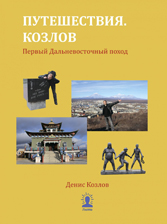 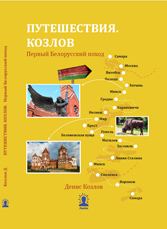 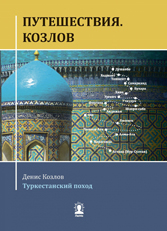 Первый Дальневосточный походКупить книгуПервый Белорусский походКупить книгуТуркестанский походКупить книгу